Profil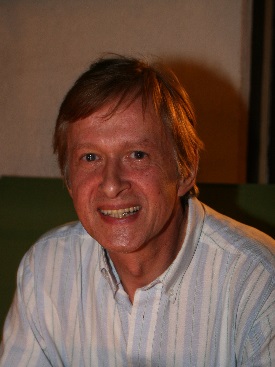 Persönliche DatenName:	Beucke, HubertusGeburtsdatum:	20.05.1954Staatsangehörigkeit:	DeutschAusbildung:	Diplom in Mathematik, Nebenfach InformatikFremdsprachen:	Deutsch (Muttersprache), Englisch (Schulkenntnisse), 	Slowakisch (Grundkenntnisse)IV-ErfahrungJahre:	seit 1974Firmen-Referenzen:	Beucke Unternehmensberatung GmbH (www.beucke.gmbh)	BMW AG	SIEMENS AGBetriebssysteme:	z/OS (MVS, OS/390)	Windows 7 und 8	BS2000Programmiersprachen:	PL1	COBOL	Assembler	SQL, T-SQL	MySQL	XML	Visual Basic	JavaDatenbanken:	DB2	IMS	UDS	MS SQL Server	MySQL  ServerEntwicklungsumgebungen:	TSO	CICS	ISPF Dialog Manager	CLIST	REXX	QMF                                               Eclipse                                                Data Studio	RDz 	MySQL Workbench	MS SQL Server Management StudioSonstige Produkte:                    	                                                IBMOmegamonSpufiCognos                                                 BMCMainviewCatalog ManagerChange ManagerPerformance Reporter                         	CompuwareStrobe                         	proCon ITdbUniServSchulungen:                         	DB2-Schulungen bei IBMDB2-Seminare bei Norbert DenneProjekteFirma:	AutomobilzuliefererStatus:	LieferantProjekt:                                  Aufbau einer neuen Datenbank Datum:	Mai 2017 -System:	MySQL unter WindowsTätigkeit:	Datenmodellierung	Logisches Datenmodell	Physisches Datenmodell	Import von Daten	Programmierung von stored procedures zur Auswertung	Tuning von SQL-Statements	Firma:	Rechenzentrum Status:	im Auftrag einer AgenturProjekt:                                  DB2-SystemadministrationDatum:	Juli - November 2016System:	IBM DB2 for z/OSTätigkeit:	Administration und TuningFirma:	Logistik-DienstleisterStatus:	im Auftrag einer AgenturProjekt:                                  Verbesserung der Laufzeit von SQL-ProzedurenDatum:	Oktober 2015System:	IBM DB2 for LUW 9.7 und SIEBELTätigkeit:	Identifizieren lang laufender SQL-Statements	Analysieren der Statements (hier Problem GENERATED        ALWAYS)	Tunen der Statements	Vergleich „Vorher – Nachher“Firma:	BMW AGStatus:	LieferantProjekt:                                  Bei Konzernrevision: Erweiterung SQL-ProzedurDatum:	April 2015 - Juli 2016System:	IBM Mainframe z/OS, DB2Tätigkeit:	Optimieren vorgegebener SQL-Statements mittelsUmschreiben in "native stored procedure"Modifizieren des SQL-Textes			Anlegen von IndizesEinsetzen von "utilities": Reorg, RunstatsDatum:	Januar 2014 bis März 2015Technologien:	DB2, MySQL, SQL-Performance-TuningTätigkeit:	Phasenweise Projektbetreuung bei Stammkunden Firma:	BMW AGStatus:	LieferantProjekt:                                  Bei Konzernrevision: SQL-Performance-OptimierungDatum:	Mai bis August 2013System:	IBM Mainframe z/OS, DB2Tätigkeit:	Optimieren vorgegebener SQL-Statements mittelsUmschreiben in "native stored procedure"Modifizieren des SQL-Textes			Anlegen von IndizesEinsetzen von "utilities": Reorg, RunstatsFirma:	ADASENS Automotive GmbHStatus:	im Auftrag einer AgenturProjekt:                                  Aufbau einer neuen Datenbank Datum:	April bis Dezember 2013System:	MySQL unter WindowsTätigkeit:	Aufbau einer neuen Datenbank	Datenmodellierung	Logisches Datenmodell	Physisches Datenmodell	Import von Daten	Programmierung von stored procedures zur Auswertung	Firma:	BMW AGStatus:	LieferantProjekt:                                  Bei Konzernrevision: SQL-Performance-OptimierungDatum:	Juli bis Oktober 2012System:	IBM Mainframe z/OS, DB2Tätigkeit:	Optimieren vorgegebener SQL-Statements mittelsUmschreiben in "native stored procedure"Modifizieren des SQL-Textes			Anlegen von IndizesEinsetzen von "utilities": Reorg, RunstatsFirma:	BMW AGStatus:	LieferantProjekte:                                 Rechenzentrum: Projektverantwortung Ressourcen- und Performance-ManagementDatum:	2004 - 2012System:	IBM Mainframe z/OS, DB2Tätigkeit:	SQL- und DB2-Tuning                                               	Datenbank-Tuning				Performance-Analysen	Kapazitäts- und Ressourcenmanagement (MIPS)	Kostenminimierung (vWLC)	Monitoring der Systeme (insbesondere z/OS und DB2)	Performancevergleich neuer mit alten DB2-Versionen 	Präsentationen zu Verbrauchszahlen im Rechenzentrum	Einarbeitung neuer Mitarbeiter	AngebotserstellungFirma:	BMW AGStatus:	LieferantProjekte:                                 Stücklisten	Logistik	Produktionsplanung und -steuerung (PPS)	Materialwirtschaft	Produktdatenmanagement	Produktion	OrderprozesseDatum:	1984 - 2003System:	IBM Mainframe z/OSTätigkeit:	Projektmanagement	Projektplanung und -steuerung	Projektkalkulation und -abrechnung	Angebotserstellung	Konfliktmanagement	Einarbeitung neuer Mitarbeiter	Architektur von Softwaresystemen	Anwendungsentwicklung mit PL/I, IMS, DB2	Aufbau von DWH (Datawarehouse), Datenmodellierung	Migration von IMS nach DB2 		Testmanagement	Qualitätssicherung	Schnittstellenmanagement	Wartungsmanagement und Fehlerbehebungen	3rd-level-support 	Analysen und Konzepte	Schulungen	AnwenderberatungFirma:	SIEMENS AGStatus:	AngestellterProjekte:                                 UDS: Datenbank-SystementwicklungDatum:	1980 - 1984System:	BS2000Tätigkeit:	UDS-Systemversionen	- Konzipieren	- Entwickeln	- Testen	- Tunen-	- Cobol-Programmierung			